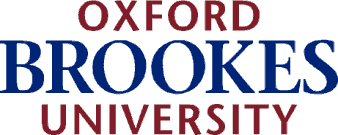 OVERSEAS TRAVEL AUTHORISATION FORM, RISK ASSESSMENT & EMERGENCY CONTACT DETAILS FOR STUDENT RESEARCH ACTIVITYPlease complete all sections below & where appropriate Part B Risk Assessment and Part C Health AssessmentPlease return form to Executive Office Manager/PA to PVC/Dean.For Executive Office Manager and PA to PVC/Dean use:Authorised by PVC/Dean.Copied to Facilities and Services Manager, Executive Office, Sinclair Building, Gipsy Lane.Copied to Research Administrator, GH2, The Gatehouse, Headington Hill.NOTICE OF INTENDED OVERSEAS TRAVEL (RESEARCH STUDENTS) EMERGENCY CONTACT DETAILSThe information below must be completed by research students who are going on an overseas trip. The information you provide will be treated in confidence and only used in an emergency. Brookes Travel Insurance – emergency contact Tel:  + 44 (0) 208 87735620Certificate Reference: UMAL/010/05 (not to be used for minor ailments)See University Insurance Handbook for details of automatic travel insurance coverBrookes Travel Insurance – emergency contact Tel:  + 44 (0) 208 87735620Certificate Reference: UMAL/010/05 (not to be used for minor ailments)See University Insurance Handbook for details of automatic travel insurance coverBrookes Travel Insurance – emergency contact Tel:  + 44 (0) 208 87735620Certificate Reference: UMAL/010/05 (not to be used for minor ailments)See University Insurance Handbook for details of automatic travel insurance coverBrookes Travel Insurance – emergency contact Tel:  + 44 (0) 208 87735620Certificate Reference: UMAL/010/05 (not to be used for minor ailments)See University Insurance Handbook for details of automatic travel insurance coverEMERGENCY CONTACT NUMBERS AT OXFORD BROOKES UNIVERSITYIn the event of an emergency outside normal office hours the following contact numbers should be usedEMERGENCY CONTACT NUMBERS AT OXFORD BROOKES UNIVERSITYIn the event of an emergency outside normal office hours the following contact numbers should be usedEMERGENCY CONTACT NUMBERS AT OXFORD BROOKES UNIVERSITYIn the event of an emergency outside normal office hours the following contact numbers should be usedEMERGENCY CONTACT NUMBERS AT OXFORD BROOKES UNIVERSITYIn the event of an emergency outside normal office hours the following contact numbers should be usedFacilities Office(UK)  01865 483059(INT) + 44 1865 483059(INT) + 44 1865 483059Facilities OfficeControl Room (24 hrs)(UK) 01865 483060(INT) + 44 1865 483060(INT) + 44 1865 483060Student Services(UK) 01865 484650(INT) + 44 1865 484650(INT) + 44 1865 484650NameFaculty/Directorate Destination(s) Check the destination is not a “Don’t go to’ country as defined by the Foreign and Commonwealth Office (FCO). See FCO website (click on Travel advice under Quick Links):  www.fco.gov.ukTick to confirmCheck the destination is not a “Don’t go to’ country as defined by the Foreign and Commonwealth Office (FCO). See FCO website (click on Travel advice under Quick Links):  www.fco.gov.ukTick to confirmCheck the destination is not a “Don’t go to’ country as defined by the Foreign and Commonwealth Office (FCO). See FCO website (click on Travel advice under Quick Links):  www.fco.gov.ukTick to confirmCheck the destination is not a “Don’t go to’ country as defined by the Foreign and Commonwealth Office (FCO). See FCO website (click on Travel advice under Quick Links):  www.fco.gov.ukTick to confirmDates of tripReason for tripCould extend datesFrom:From:To:Contact details (if/where possible) during trip(mobile phone/email/address overseas)Names of other Brookes staff/students on the trip Note: If you are travelling as part of a group, you will need to fill out separate forms Source(s) of funding – state account code(s), if knownWill the source(s) of funding cover all costs (travel, accommodation, subsistence)? If not, how are the remaining costs being covered?Will an advance be required?ActivitiesSpecial points of safety (if known)Type of accommodation (e.g. hotel, camping)Method of travelRISK ASSESSMENTOxford Brookes University requires that a risk assessment be undertaken prior to any work-related trips either within the UK or abroad, including trips for the purposes of research.  Such a risk assessment must be appropriate and proportionate to the proposed research and the level of risk anticipated.  For this reason the following guidance has been produced specific to research activity undertaken by students within the Faculty of Health & Life Sciences.In many cases, the research itself will not pose significant risks or hazards - but this can only be established through the process of risk assessment.  The purpose of risk assessment is therefore to establish the level of risk for the researcher and the University. On this basis, the research can be planned to take all potential safety and security issues into account.  Risks to research participants are appraised through the process of ethics review and are outside the remit of these procedures.  Research conducted at campus locations is likely to pose a lower risk than that conducted off-campus.  Similarly, research within the UK may present fewer risks than research overseas which necessarily requires travel to the research destination.   The PVC/Dean of the Faculty has overall responsibility for the health and safety of those conducting research overseas.  Research overseas requires an adequate assessment of the risks concerning travel, accommodation, local conditions and the research environment.  Researchers themselves must also ensure that they are as prepared as is reasonably practicable.  Most risks involved with research overseas are foreseeable and with careful planning can be reduced or avoided.  Although a risk assessment must be carried out for all research overseas, the extent of this will vary according to the research location and planned activity.  For example, fieldwork in an unfamiliar location where there is civil unrest / the potential for disease presents a greater risk than research by a student studying at Oxford Brookes University returning ‘home’ to conduct a study in a familiar location.   In the first instance, the checklist below must be completed.  On the basis of this, it may be necessary for the research student and supervisor to undertake a more detailed risk assessment.  The completed risk assessment must then be ‘signed off’ by the Associate Dean, Research & Knowledge Transfer or the Postgraduate Research Tutor or the relevant Head of DepartmentTo be completed by students with their Research Supervisor.RISK ASSESSMENTOxford Brookes University requires that a risk assessment be undertaken prior to any work-related trips either within the UK or abroad, including trips for the purposes of research.  Such a risk assessment must be appropriate and proportionate to the proposed research and the level of risk anticipated.  For this reason the following guidance has been produced specific to research activity undertaken by students within the Faculty of Health & Life Sciences.In many cases, the research itself will not pose significant risks or hazards - but this can only be established through the process of risk assessment.  The purpose of risk assessment is therefore to establish the level of risk for the researcher and the University. On this basis, the research can be planned to take all potential safety and security issues into account.  Risks to research participants are appraised through the process of ethics review and are outside the remit of these procedures.  Research conducted at campus locations is likely to pose a lower risk than that conducted off-campus.  Similarly, research within the UK may present fewer risks than research overseas which necessarily requires travel to the research destination.   The PVC/Dean of the Faculty has overall responsibility for the health and safety of those conducting research overseas.  Research overseas requires an adequate assessment of the risks concerning travel, accommodation, local conditions and the research environment.  Researchers themselves must also ensure that they are as prepared as is reasonably practicable.  Most risks involved with research overseas are foreseeable and with careful planning can be reduced or avoided.  Although a risk assessment must be carried out for all research overseas, the extent of this will vary according to the research location and planned activity.  For example, fieldwork in an unfamiliar location where there is civil unrest / the potential for disease presents a greater risk than research by a student studying at Oxford Brookes University returning ‘home’ to conduct a study in a familiar location.   In the first instance, the checklist below must be completed.  On the basis of this, it may be necessary for the research student and supervisor to undertake a more detailed risk assessment.  The completed risk assessment must then be ‘signed off’ by the Associate Dean, Research & Knowledge Transfer or the Postgraduate Research Tutor or the relevant Head of DepartmentTo be completed by students with their Research Supervisor.RISK ASSESSMENTOxford Brookes University requires that a risk assessment be undertaken prior to any work-related trips either within the UK or abroad, including trips for the purposes of research.  Such a risk assessment must be appropriate and proportionate to the proposed research and the level of risk anticipated.  For this reason the following guidance has been produced specific to research activity undertaken by students within the Faculty of Health & Life Sciences.In many cases, the research itself will not pose significant risks or hazards - but this can only be established through the process of risk assessment.  The purpose of risk assessment is therefore to establish the level of risk for the researcher and the University. On this basis, the research can be planned to take all potential safety and security issues into account.  Risks to research participants are appraised through the process of ethics review and are outside the remit of these procedures.  Research conducted at campus locations is likely to pose a lower risk than that conducted off-campus.  Similarly, research within the UK may present fewer risks than research overseas which necessarily requires travel to the research destination.   The PVC/Dean of the Faculty has overall responsibility for the health and safety of those conducting research overseas.  Research overseas requires an adequate assessment of the risks concerning travel, accommodation, local conditions and the research environment.  Researchers themselves must also ensure that they are as prepared as is reasonably practicable.  Most risks involved with research overseas are foreseeable and with careful planning can be reduced or avoided.  Although a risk assessment must be carried out for all research overseas, the extent of this will vary according to the research location and planned activity.  For example, fieldwork in an unfamiliar location where there is civil unrest / the potential for disease presents a greater risk than research by a student studying at Oxford Brookes University returning ‘home’ to conduct a study in a familiar location.   In the first instance, the checklist below must be completed.  On the basis of this, it may be necessary for the research student and supervisor to undertake a more detailed risk assessment.  The completed risk assessment must then be ‘signed off’ by the Associate Dean, Research & Knowledge Transfer or the Postgraduate Research Tutor or the relevant Head of DepartmentTo be completed by students with their Research Supervisor.RISK ASSESSMENTOxford Brookes University requires that a risk assessment be undertaken prior to any work-related trips either within the UK or abroad, including trips for the purposes of research.  Such a risk assessment must be appropriate and proportionate to the proposed research and the level of risk anticipated.  For this reason the following guidance has been produced specific to research activity undertaken by students within the Faculty of Health & Life Sciences.In many cases, the research itself will not pose significant risks or hazards - but this can only be established through the process of risk assessment.  The purpose of risk assessment is therefore to establish the level of risk for the researcher and the University. On this basis, the research can be planned to take all potential safety and security issues into account.  Risks to research participants are appraised through the process of ethics review and are outside the remit of these procedures.  Research conducted at campus locations is likely to pose a lower risk than that conducted off-campus.  Similarly, research within the UK may present fewer risks than research overseas which necessarily requires travel to the research destination.   The PVC/Dean of the Faculty has overall responsibility for the health and safety of those conducting research overseas.  Research overseas requires an adequate assessment of the risks concerning travel, accommodation, local conditions and the research environment.  Researchers themselves must also ensure that they are as prepared as is reasonably practicable.  Most risks involved with research overseas are foreseeable and with careful planning can be reduced or avoided.  Although a risk assessment must be carried out for all research overseas, the extent of this will vary according to the research location and planned activity.  For example, fieldwork in an unfamiliar location where there is civil unrest / the potential for disease presents a greater risk than research by a student studying at Oxford Brookes University returning ‘home’ to conduct a study in a familiar location.   In the first instance, the checklist below must be completed.  On the basis of this, it may be necessary for the research student and supervisor to undertake a more detailed risk assessment.  The completed risk assessment must then be ‘signed off’ by the Associate Dean, Research & Knowledge Transfer or the Postgraduate Research Tutor or the relevant Head of DepartmentTo be completed by students with their Research Supervisor.Health AdvicePlease consult your GP if you have any underlying health problems that could affect your fitness for overseas travel on behalf of the University.Please consult Fitness for Travel TRAVAX for in country health advice www.fitfortravel.scot.nhs.ukIf the overall risk is Significant please complete Part C Travel Health Assessment        For further advice on fitness for travel and advice on vaccinations contact Occupational Health      on ext. 5772.Health AdvicePlease consult your GP if you have any underlying health problems that could affect your fitness for overseas travel on behalf of the University.Please consult Fitness for Travel TRAVAX for in country health advice www.fitfortravel.scot.nhs.ukIf the overall risk is Significant please complete Part C Travel Health Assessment        For further advice on fitness for travel and advice on vaccinations contact Occupational Health      on ext. 5772.Health AdvicePlease consult your GP if you have any underlying health problems that could affect your fitness for overseas travel on behalf of the University.Please consult Fitness for Travel TRAVAX for in country health advice www.fitfortravel.scot.nhs.ukIf the overall risk is Significant please complete Part C Travel Health Assessment        For further advice on fitness for travel and advice on vaccinations contact Occupational Health      on ext. 5772.Health AdvicePlease consult your GP if you have any underlying health problems that could affect your fitness for overseas travel on behalf of the University.Please consult Fitness for Travel TRAVAX for in country health advice www.fitfortravel.scot.nhs.ukIf the overall risk is Significant please complete Part C Travel Health Assessment        For further advice on fitness for travel and advice on vaccinations contact Occupational Health      on ext. 5772.Safety AdvicePre-travel advice. Click here to access: www.controlrisks.com/RiskMap/Pages/Security.aspx   Tick to confirm you have viewed the Control Risks website.NOTE:  Please TICK to specify level of risk below:  Low      (i.e. similar risk level as Oxford or London)      SignificantPlease Note:  If the overall risk is Significant please complete Part B Risk Assessment Safety AdvicePre-travel advice. Click here to access: www.controlrisks.com/RiskMap/Pages/Security.aspx   Tick to confirm you have viewed the Control Risks website.NOTE:  Please TICK to specify level of risk below:  Low      (i.e. similar risk level as Oxford or London)      SignificantPlease Note:  If the overall risk is Significant please complete Part B Risk Assessment Safety AdvicePre-travel advice. Click here to access: www.controlrisks.com/RiskMap/Pages/Security.aspx   Tick to confirm you have viewed the Control Risks website.NOTE:  Please TICK to specify level of risk below:  Low      (i.e. similar risk level as Oxford or London)      SignificantPlease Note:  If the overall risk is Significant please complete Part B Risk Assessment Safety AdvicePre-travel advice. Click here to access: www.controlrisks.com/RiskMap/Pages/Security.aspx   Tick to confirm you have viewed the Control Risks website.NOTE:  Please TICK to specify level of risk below:  Low      (i.e. similar risk level as Oxford or London)      SignificantPlease Note:  If the overall risk is Significant please complete Part B Risk Assessment Signature of research student:Date:Date:Date:Authorised by Assoc. Dean, Research & KE/ Postgraduate Research Tutor / Dept. HeadSignature:Date:Date:Date:Seen by PVC/Dean/Director Signature:Date:Date:Date:Overseas Travel Emergency Contact Details Overseas Travel Emergency Contact Details Overseas Travel Emergency Contact Details NameStudent Number  Student Number  Faculty/Directorate Department Department Date of departureDate of returnDate of returnDestinationHome AddressTelephone NumberTelephone NumberNext of Kin's Name and AddressNext of Kin's Name and AddressTelephone NumberCurrent GP's Name and Practice Address  Current GP's Name and Practice Address  Telephone NumberSignature:                                                                                      Date:Signature:                                                                                      Date:Signature:                                                                                      Date:Please Note:  Cards are available for Oxford Brookes staff  travelling overseas withUseful Information and Emergency Contact Telephone Numbers via OBI, OH or H & S DepartmentsPlease Note:  Cards are available for Oxford Brookes staff  travelling overseas withUseful Information and Emergency Contact Telephone Numbers via OBI, OH or H & S DepartmentsPlease Note:  Cards are available for Oxford Brookes staff  travelling overseas withUseful Information and Emergency Contact Telephone Numbers via OBI, OH or H & S Departments